RIVERSIDE PAC MEETING 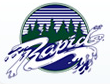 Tuesday, September 22, 2015Attendance: Karen Kelt, Laura Code, Karen Hertslet, Irene Harrison, Julie Flint, Pieter Grimbeek, Tanya Grimbeek, Christine Intile, Martina Reiners, Minoli Edema, Dirk Rhode, Judy Rohde, Lorena Romanillos, Ania Macapagal, Perlita Go, Edward Ram, Anthony Ciolfitto,J.J. Hyde, Pam Becker, Susan GreeneChair:  Karen KeltWelcome: Karen Kelt opened the meeting at 7:00pmPAC Secretary Appointment:  Karen asked for volunteers to be PAC secretary. Karen Hertslet volunteered. M:Tanya Grimbeek, S:Irene HarrisonSpecial guest speakers – Riverside Athletics: Rob Columbo & Jeremy Neufeld       See below 8.B.Review and acceptance of June 2015 minutesA: Susan Greene  S: Laura Code5.	Executive/Committee Reports	A.  Treasurer’s Report – Laura CodeReviewed the treasurer’s report for June 13-Aug 31.June was a busy month for all accounts.Great turnout for the staff luncheon B.  Southside Family of Schools Parent Education – Dirk RhodeDirk will be attending a meeting tomorrow night to discuss new ideas for speakers for the upcoming year.There was an online survey earlier this year, regarding speakers	C.  CPF – Canadian Parents for French – Susan GreeneSusan asked if there would be a France trip this year? Mr Ciolfitto replied Yes, there will be.	D.  DPAC – Irene HarrisonThe first DPAC meeting will be Oct 28th.This week (Sept 30) there is a PAC 101 meeting for anyone interested in learning PAC basics. It will be held at the Winslow Centre, Coquitlam. Email to come.	E.  After Grad – Tanya Grimbeek & Cindy ChernenkoNext meeting will be Oct 13th6. 	Principal’s Report – Anthony CiolfittoMr Ciolfitto introduced the 2 Vice Principals, J.J. Hyde & Pam Becker.The school is using a new computer system but have had a few glitches so far. One problem was with email contacts and the other was with autodialer not working properly.Coming in January there will be a new online system for paying school fees etc.  Parents will need to register for it.Grade 9 students had their digital bootcamp for getting their devices online, and edublogs working etc. Edublogs are a great way for parents to see what your child is working on in school.  Parents can sign in and comment on their childs work.Sept 23 there will be a guest speaker at the student assembly. The topic will be Hope, career path and adaptability.Terry Fox run will be on Oct 2nd.7.   Old Business- none8.	New Business		A. Updated Constitution Draft Discussion Karen K has spent time going over the PAC Constitution and made some minor changes.  i.e.  changed ‘paper copy’ of the minutes to ‘digital copy’, added After Grad committee. The old constitution is online as well as the proposed newer version. Karen asks that we have a look at and can discuss further. Karen has also updated the PAC section on the school website with the executive names.		B. Tour of the new “video wall” in the school gym   		Meeting members were given a tour of the new ‘video wall’ in the gym.  Rob & Jeremy, from the athletics department, gave a demo of different features the software can do with the new video screens.  These have replaced the old score board clock.9. Meeting AdjournedNext Meeting: October 20th  at 7:00pm – BUDGET VOTERecorder: Karen Hertslet